INBAS GmbH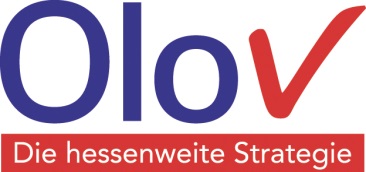 Hessenweite Strategie OloVMarijke Mussert							Tel.: 069 27224-23Herrnstraße 53							Fax: 069 27224-3063065 Offenbach am Main						E-Mail: OloV-QualitätsstandardsOptimierung der lokalen Vermittlungsarbeit 
im Übergang Schule – BerufInformationen zur hessenweiten Strategie OloV finden Sie unter http://www.olov-hessen.de. Weitere Publikationen und Informationen zu den Tätigkeitsfeldern der INBAS GmbH finden Sie auf unserer Homepage http://www.inbas.com. Hiermit bestelle ich 	    Exemplare der Broschüre „OloV-Qualitätsstandards“ 			    Exemplare des Flyers „Die hessenweite Strategie OloV – 				      Strukturen und Qualitätsstandards“			    Exemplare des Flyers „Die hessenweite Strategie OloV – 				       Ziele und Inhalte“ NEU!Hiermit bestelle ich 	    Exemplare der Broschüre „OloV-Qualitätsstandards“ 			    Exemplare des Flyers „Die hessenweite Strategie OloV – 				      Strukturen und Qualitätsstandards“			    Exemplare des Flyers „Die hessenweite Strategie OloV – 				       Ziele und Inhalte“ NEU!Hiermit bestelle ich 	    Exemplare der Broschüre „OloV-Qualitätsstandards“ 			    Exemplare des Flyers „Die hessenweite Strategie OloV – 				      Strukturen und Qualitätsstandards“			    Exemplare des Flyers „Die hessenweite Strategie OloV – 				       Ziele und Inhalte“ NEU!Name: Vorname: Institution: Straße: PLZ, Ort: Telefon / Fax: E-Mail: Datum: Unterschrift: 